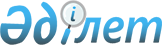 О внесении изменений и дополнения и признании утратившими силу некоторых решений Правительства Республики Казахстан
					
			Утративший силу
			
			
		
					Постановление Правительства Республики Казахстан от 6 мая 2005 года N 434. Утратило силу постановлением Правительства Республики Казахстан от 15 сентября 2017 года № 560
      Сноска. Утратило силу постановлением Правительства РК от 15.09.2017 № 560.
      Правительство Республики Казахстан ПОСТАНОВЛЯЕТ: 
      1. Внести в некоторые решения Правительства Республики Казахстан следующие изменения и дополнение: 
      1) в  постановлении  Правительства Республики Казахстан от 21 июня 1999 года N 813 "О создании Межведомственной комиссии по возврату и реструктуризации кредитов, выданных из республиканского бюджета, а также средств, отвлеченных из республиканского бюджета в рамках гарантированных государством займов": 
      ввести в состав Межведомственной комиссии по возврату и реструктуризации кредитов, выданных из республиканского бюджета, а также средств, отвлеченных из республиканского бюджета в рамках гарантированных государством займов, утвержденный указанным постановлением: 
      Аушарипова Виталия Сериковича    - начальника управления кредитования 
                                         Комитета казначейства Министерства 
                                         финансов Республики Казахстан, 
                                         секретарем 
      Сыздыкова Тито Уахаповича        - члена Комитета Мажилиса Парламента 
                                         Республики Казахстан по финансам 
                                         и бюджету (по согласованию) 
      Кравченко Ивана Михайловича      - первого вице-министра индустрии 
                                         и торговли Республики Казахстан 
      Исакова Нуржана Азимхановича     - главного инспектора отдела 
                                         по вопросам правоохранительной 
                                         и судебной систем Администрации 
                                         Президента Республики Казахстан 
                                         (по согласованию) 
      Рахимова Сейткали Сайлаубаевича  - вице-президента акционерного 
                                         общества "Банк Развития 
                                         Казахстана" (по согласованию) 
      Каримова Ержана Балыкбаевича     - заместителя председателя 
                                         правления акционерного общества 
                                         "Фонд развития малого 
                                         предпринимательства" 
                                         (по согласованию) 
      в строке "Беркинбаев Сабыржан Омарханович - исполняющий обязанности президента закрытого акционерного общества "Реабилитационный фонд" (по согласованию)" слова "исполняющий обязанности президента закрытого" заменить словом "президент"; 
      в строке "Аманбаев Мурат Ермуханович - заместитель Председателя Агентства таможенного контроля Республики Казахстан" слова "заместитель Председателя Агентства таможенного контроля" заменить словами "первый заместитель председателя Комитета таможенного контроля Министерства финансов"; 
      вывести из указанного состава: Мамина Аскара Узакпаевича, Веснина Виктора Николаевича, Ибраимова Рустембека Куаталиновича, Свечникова Вячеслава Ивановича, Сапиева Еркебулана Оналбековича, Сембина Аскара Болатовича; 
      в Положении о Межведомственной комиссии по возврату и реструктуризации кредитов, выданных из республиканского бюджета, а также средств, отвлеченных из республиканского бюджета в рамках гарантированных государством займов, утвержденном указанным постановлением: 
      дополнить пунктом 7-1 следующего содержания: 
      "7-1. Для включения вопроса реструктуризации кредитов, выданных из республиканского  бюджета, а также средств, отвлеченных из республиканского бюджета в рамках гарантированных государством займов, в повестку дня заседания Комиссии заемщик представляет в рабочий орган Комиссии следующие документы: 
      бизнес-план; 
      заключение поверенного (агента); 
      заключение государственного органа, в компетенцию которого входят вопросы, отраженные в бизнес-плане"; 
      2) Утратил силу постановлением Правительства РК от 31.08.2017 № 520.


      2. Признать утратившими силу некоторые решения Правительства Республики Казахстан согласно приложению. 
      3. Настоящее постановление вводится в действие со дня подписания. 
      Перечень 
      утративших силу некоторых решений 
      Правительства Республики Казахстан 
      1.  Постановление  Правительства Республики Казахстан от 12 июня 1997 года N 961 "О создании Специальной комиссии по формированию республиканского бюджета (расходной части) на 1998 год" (САПП Республики Казахстан, 1997 г., N 26, ст. 237-238). 
      2.  Постановление  Правительства Республики Казахстан от 13 мая 1999 года N 569 "О мерах по организации погашения кредиторской задолженности" (САПП Республики Казахстан, 1999 г., N 18, ст. 197). 
      3.  Постановление  Правительства Республики Казахстан от 18 июня 1999 года N 804 "О внесении дополнений в постановление Правительства Республики Казахстан от 13 мая 1999 года N 569" (САПП Республики Казахстан, 1999 г., N 28, ст. 265). 
      4.  Постановление  Правительства Республики Казахстан от 23 июля 1999 года N 1047 "О внесении изменений и дополнений в постановление Правительства Республики Казахстан от 13 мая 1999 года N 569" (САПП Республики Казахстан, 1999 г., N 38, ст. 325). 
      5.  Постановление  Правительства Республики Казахстан от 23 сентября 1999 года N 1448 "О внесении дополнений в постановление Правительства Республики Казахстан от 13 мая 1999 года N 569" (САПП Республики Казахстан, 1999 г., N 48, ст. 444). 
      6.  Постановление  Правительства Республики Казахстан от 12 октября 1999 года N 1548 "О внесении изменений в некоторые решения Правительства Республики Казахстан" (САПП Республики Казахстан, 1999 г., N№49, ст. 468). 
      7.  Постановление  Правительства Республики Казахстан от 23 октября 1999 года N 1593 "О внесении изменений и дополнений в постановление Правительства Республики Казахстан от 13 мая 1999 года N 569" (САПП Республики Казахстан, 1999 г., N 49, ст. 476). 
      8.  Постановление  Правительства Республики Казахстан от 18 ноября 1999 года N 1750 "О внесении изменений и дополнений в постановление Правительства Республики Казахстан от 13 мая 1999 года N 569" (САПП Республики Казахстан, 1999 г., N 51, ст. 501). 
      9.  Постановление  Правительства Республики Казахстан от 6 декабря 1999 года N 1867 "О внесении изменения в постановление Правительства Республики Казахстан от 13 мая 1999 года N 569" (САПП Республики Казахстан, 1999 г., N 53, ст. 529). 
      10.  Постановление  Правительства Республики Казахстан от 12 января 2000 года N 52 "О разработке проекта Налогового кодекса Республики Казахстан". 
      11.  Постановление  Правительства Республики Казахстан от 1 марта 2000 года N 337 "О мерах по организации погашения кредиторской задолженности" (САПП Республики Казахстан, 2000 г., N 11-12, ст. 124). 
      12.  Постановление  Правительства Республики Казахстан от 21 марта 2000 года N 430 "О внесении дополнений в постановление Правительства Республики Казахстан от 1 марта 2000 года N 337" (САПП Республики Казахстан, 2000 г., N 16, ст. 166). 
      13. Подпункт 2) пункта 1  постановления  Правительства Республики Казахстан от 17 апреля 2000 года N 591 "О внесении изменений в некоторые решения Правительства Республики Казахстан". 
      14.  Постановление  Правительства Республики Казахстан от 17 июня 2000 года N 913 "О внесении изменений и дополнений в постановление Правительства Республики Казахстан от 12 января 2000 года N 52". 
      15.  Постановление  Правительства Республики Казахстан от 27 июля 2000 года N 1134 "О внесении изменений и дополнения в постановление Правительства Республики Казахстан от 1 марта 2000 года N 337" (САПП Республики Казахстан, 2000 г., N 31, ст. 385). 
      16.  Постановление  Правительства Республики Казахстан от 22 января 2001 года N 93 "О внесении изменений в постановление Правительства Республики Казахстан от 12 января 2000 года N 52". 
      17.  Постановление  Правительства Республики Казахстан от 18 апреля 2001 года N 509 "О внесении дополнения в постановление Правительства Республики Казахстан от 12 января 2000 года N 52". 
      18.  Постановление  Правительства Республики Казахстан от 8 ноября 2003 года N 1118 "Об образовании Межведомственной комиссии по выработке предложений по обустройству и развитию единых контрольно-пропускных пунктов в железнодорожных пунктах пропуска на Государственной границе Республики Казахстан" (САПП Республики Казахстан, 2003 г., N 43, ст. 457). 
      19.  Постановление  Правительства Республики Казахстан от 7 июня 2004 года N 630 "О создании Межведомственной комиссии по реформированию финансовой системы Республики Казахстан". 
      20.  Постановление  Правительства Республики Казахстан от 20 августа 2004 года N 872 "О внесении дополнения в постановление Правительства Республики Казахстан от 7 июня 2004 года N 630". 
					© 2012. РГП на ПХВ «Институт законодательства и правовой информации Республики Казахстан» Министерства юстиции Республики Казахстан
				
Премьер-Министр
Республики КазахстанПриложение
к постановлению Правительства
Республики Казахстан
от 6 мая 2005 года N 434